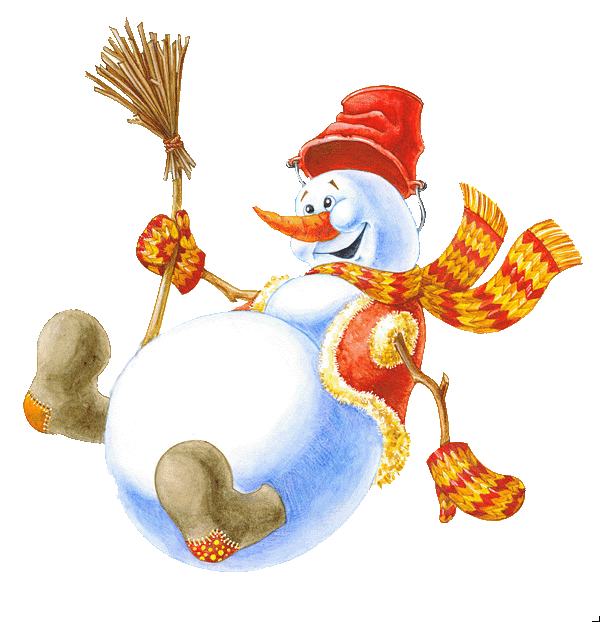 Воспитатель: Малова Н.М.2014Тип: интеллектуально-развивающее.Вид детской деятельности: игровая, коммуникативная, познавательно-исследовательская, музыкально-художественная, восприятие художественной литературы.Программное содержание: продолжать воспитывать у детей уважение к березкам; учить детей устанавливать элементарные связи в неживой природе: изменение состояния воды в зависимости от температуры, подмечать простейшие изменения в природе; развивать наблюдательность, способность формулировать простейшие умозаключения.Планируемые результаты: развитие интегративных качеств «любознательный, активный», «эмоционально отзывчивый», «овладевший средствами общения и способами взаимодействия со взрослыми и сверстниками», «способный решать интеллектуальные и личностные задачи (проблемы), адекватные возрасту».  Словарная работа: мудрый, тепло.Предварительная работа: слепить с детьми на участке снеговика Снежка; написать письмо-приглашение Дядюшке Ау; продуктивная деятельность детей на тему «Снеговик» (лепка, аппликация, рисование); рассматривание различных следов на снегу.Ход занятияВ один из дней, когда произошло атмосферное потепление – оттепель – на участок к детям приезжает Дядюшка Ау.Дядюшка Ау. Здравствуйте, ребята! Вы писали мне письмо? (Да.) Вы ждали меня? (Да.) Наконец-то я выбрал свободный денек и приехал к вам. Вы рады? (Да.) Что же вы хотели мне показать? (Снеговика!) Так ведите же меня к нему скорее. Уж больно мне интересно на него взглянуть. (Дети и воспитатель идут к тому месту, где несколько дней назад лепили снеговика.) Я тут никого не вижу. Где же ваш снеговик Снежок? Вы, наверное, пошутили?Воспитатель. Нет, мы с тобою не шутили. Дети его лепили сами. Правда,  ребята? (Да!)Дядюшка Ау. Так где же он?Воспитатель. Ребята, давайте подумаем, где может быть наш Снежок?Дети. В гости ушел; рассыпался; ребята из школы  позвали его и т. д.Воспитатель. Тогда давайте его поищем. Посмотрите вокруг, где-нибудь его видно? (Нет.)Дядюшка Ау. Давайте позовем его громко: ау-у! (Дети зовут: «Ау-у!», но никто не откликается.)Воспитатель. Может, по следам его найдем? Мы ему какую-нибудь обувь надевали, ребята? Вспомните. (Нет!) Тогда, если он ушел куда-то, должна остаться дорожка от снежного нижнего шара. Помните, какой большой нижний шар мы слепили? (Да.) Давайте внимательно рассмотрим все следы вокруг и поищем следы от шара. (Дети присматриваются, подмечают разные следы, но от снежного шара следов не находят.)Дядюшка Ау. Что же делать? Как нам быть? Где искать Снежка? Может, ему нужна помощь?Воспитатель. Я знаю, кто нам поможет. Есть интересное место, там растут Мудрые берёзки. Мудрые - значит, умные. Они знают про все на свете. Помогут и нам. Собирайтесь в дорогу. Дядюшка Ау, ты тоже с ребятами становись. (Дети проходят по территории ДОУ). Вот мы и пришли. Давайте поздороваемся с берёзками. Они много лет уже здесь живут. Поэтому с каждым годом они становятся все мудрее и мудрее. Ребята, кто из вас хочет рассказать берёзкам о том, что за беда у нас случилась? Говорить должен кто-то один, а то березки ничего не расслышат. (Выбирается один ребенок, он рассказывает о потерявшемся Снежке.)Берёзка. Вашей беде я не могу помочь. Знаю, где ваш Снежок, но сказать не могу: это тайна природы. Разгадайте эту тайну – узнаете, где Снежок. Дядюшка Ау. Я не могу больше здесь задерживаться. Меня ждут в лесу дела.Воспитатель. Ты, дядюшка, иди. А мы с ребятами, как найдем Снежка, так тебе об этом письмо напишем, и рисунок с ним приложим.Дядюшка Ау. До свидания, дети! До свидания, Мудрые берёзки! (Дядюшка Ау покидает территорию ДОУ.)Берёзка. Ну, что, готовы разгадывать тайны природы? (Да!)Берёзка. Тогда слушайте и выполняйте. Возьмите в свои ладошки немного снега. Взяли? Прижмите другой ладошкой и чуть-чуть подождите. Теперь откройте ладошки. Что в них осталось? А где же снег? Кто мне скажет? (Растаял. Превратился в воду.)Берёзка. Почему снег между ладошками таял? (Сильно прижимали. Ладошки теплые. Рассыпался.)Воспитатель. Ребята, если снег положить на варежку (показывает), то он не прижимается, не рассыпается, не тает. А если положить его на ладонь (показывает), то… Смотрите, что произошло? (Он растаял!) Почему? (От теплой ладони.) Правильно. От любого тепла снег тает. Запомнили? От чего снег таял? (От тепла.) Я начинаю догадываться, куда мог подеваться наш снеговик. А вы не догадываетесь, ребята? (Он, наверное, тоже растаял.) Я тоже так думаю. Ну, что, Мудрая берёзка, мы верно отгадали тайну?Берёзка. Вы правильно говорите. Ваш снеговик растаял. Но вы не расстраивайтесь, это не плохо. Ведь он превратился в воду, а вода нужна растениям. Ваш снеговик принесет много пользы многим растениям.Воспитатель. Спасибо вам, берёзки. В следующую зиму мы еще снеговика слепим. Правда, ребята? (Да!)Берёзки. Подождите, не уходите. Что же вы напишите в письме дядюшке Ау?Дети. Мы слепили Снежка, но когда на улице стало теплее, он растаял.Воспитатель. Вы не забыли, что нам надо дядюшке в конверт вложить свои рисунки? Ведь нашего Снежка он так никогда и не видел. Давайте собираться в группу. Попрощайтесь с Мудрыми берёзками. В следующий раз мы опять к ним придем за советом, если не справимся с тайной сами. До свидания.В группе читаем рассказ В. В. Ашиковой «Весенняя история»; заучивают стихотворение о снеговике.ВЕСЕННЯЯ ИСТОРИЯВ конце зимы выпал снег, и дети бросились лепить снеговиков. Первого они назвали Снежок, второго – Пушок. Когда снеговики остались одни, к ним прилетела ворона и рассказала , что они скоро растают и превратятся в лужи. Снеговики решили идти в лес, найти солнышко и попросить его не светить и не греть так сильно. По дороге они встретили истощавшего за зиму ёжика, озябшего зайчика, грустную берёзку. Все они ждали весну, когда солнце растопит в лесу снег. И снеговики задумались – им стало жалко лесных жителей. Наконец они дошли до высокого холма, за которым пряталось солнце, но теперь они уже не знали, о чем его просить. Подскажите снеговикам, о чем они должны просить солнце?- Не надо бояться растаять, ведь следующей зимой их опять слепят;- пусть солнце согреет землю;- все лесные жители ждут прихода весны и теплое солнце;- белые снеговики похожи на белые облака в небе; будут облака напоминать нам о снеговиках.                                                                                                                                         В. В. Ашикова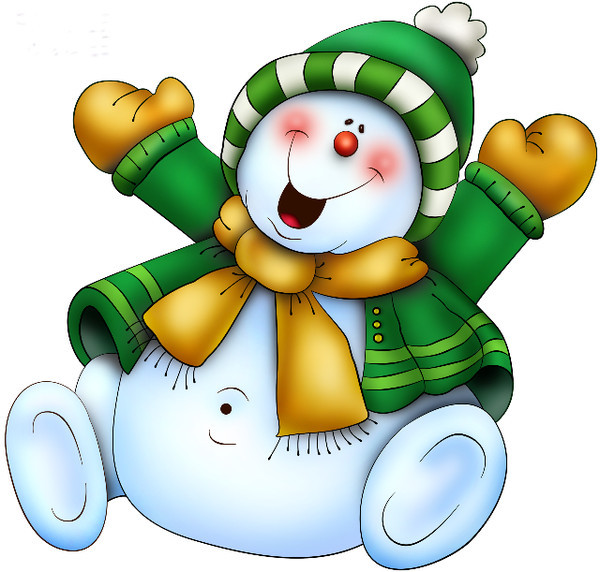 